Satellite Beach Police Department Report 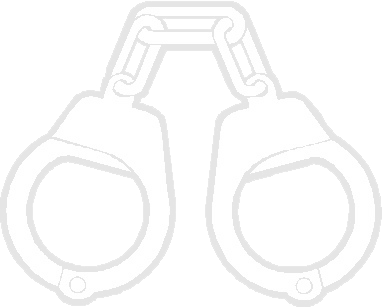 